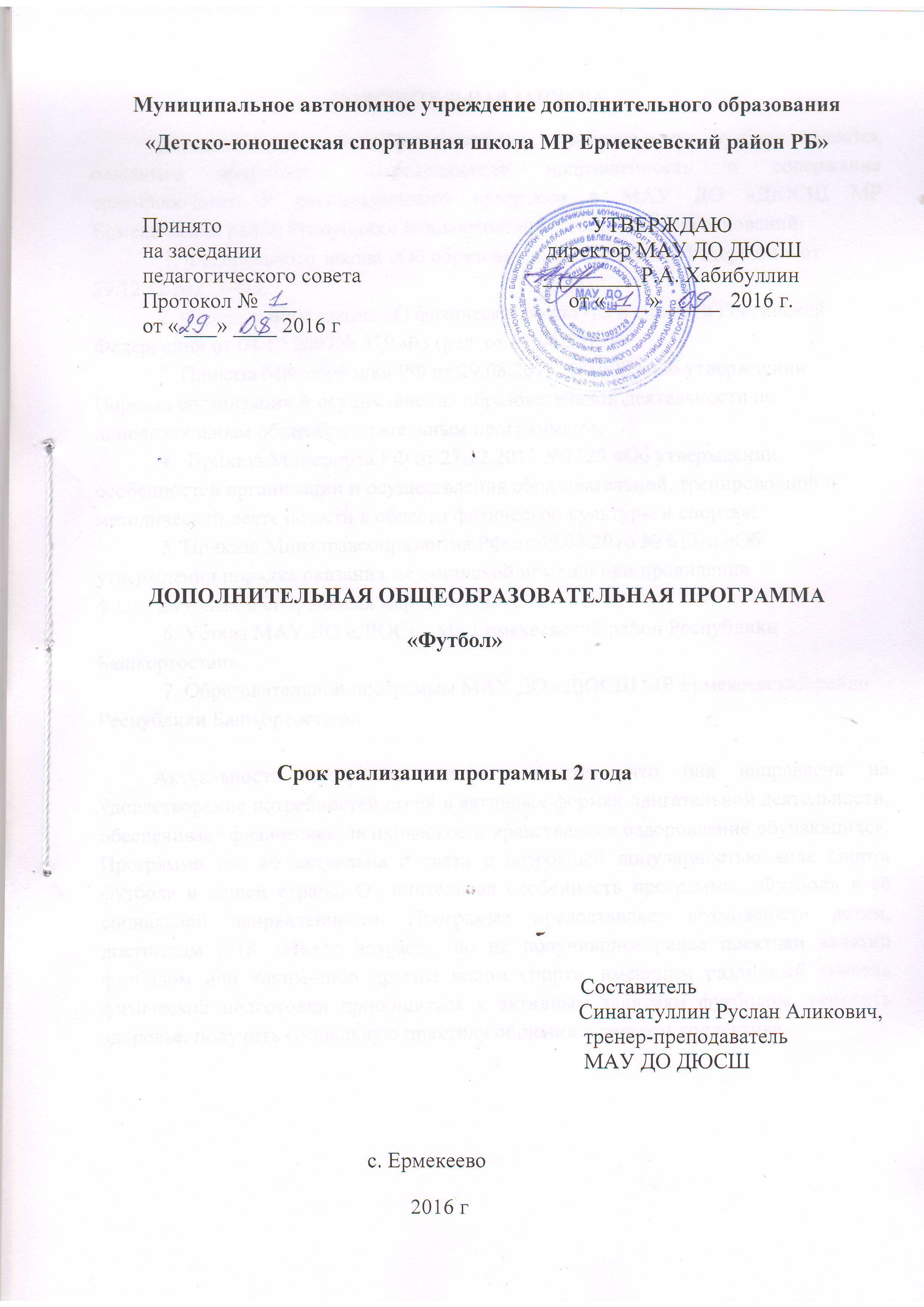 ПОЯСНИТЕЛЬНАЯ ЗАПИСКАДополнительная общеобразовательная  программа по футболу является основным документом, определяющим направленность и содержание тренировочного и воспитательного процессов в МАУ ДО «ДЮСШ МР Ермекеевский район Республики Башкортостан» и составлена на оснований: 1. Федерального закона «Об образовании в Российской Федерации» от 29.12.12 №273-ФЗ; 2. Федерального закона «О физической культуре и спорте в Российской Федерации» от 04.12.2007№ 329-ФЗ (ред. от 07.06.2013);3. Приказа Минобрнауки РФ от 29.08.2013 № 1008 « Об утверждении Порядка организации и осуществления образовательной деятельности по дополнительным общеобразовательным программам»;4.  Приказа Минспорта РФ от 27.12.2013 №1125 «Об утверждении особенностей организации и осуществления образовательной, тренировочной и методической деятельности в области физической культуры и спорта»;5. Приказа Минздравсоцразвития РФ от 09.08.2010 № 613-н «Об утверждении порядка оказания медицинской помощи при провидении физкультурных и спортивных мероприятий»; 6. Устава МАУ ДО «ДЮСШ МР Ермекеевский район Республики Башкортостан».7. Образовательной программы МАУ ДО «ДЮСШ МР Ермекеевский район Республики Башкортостан».Актуальность программы состоит в том, что она направлена на удовлетворение потребностей детей в активных формах двигательной деятельности, обеспечивает физическое, психическое и нравственное оздоровление обучающихся. Программа так же актуальна в связи с возросшей популярностью вида спорта футбола в нашей стране. Отличительная особенность программы «Футбол» в её социальной направленности. Программа предоставляет возможности детям, достигшим 8-18 летнего возраста, но не получившим ранее практики занятий футболом или каким-либо другим видом спорта, имеющим различный уровень физической подготовки приобщиться к активным занятиям футболом, укрепить здоровье, получить социальную практику общения в детском коллективе.Футбол - командный, увлекательный и зрелищный вид спорта с более чем столетней историей. В настоящее время самый популярный и массовый вид спорта в мире. В игре проявляются скорость, сила, ловкость, быстрота реакции.В программе представлены основные разделы  подготовки футболистов спортивно-оздоровительного этапа 1 -го года обучения и начальной подготовки, изложенные на основе новейших данных в области теории физической культуры и спорта. Поскольку футбол игра командная, на первое место выдвигается взаимопонимание игроков, умение вести грамотные совместные действия. Важное значение при этом имеет тактическое построение игроков.Основными формами обучения игры в футбол, являются: групповые занятия, которые отвечают характеру игры в футбол, предусматривают повышенное требование взаимодействия между игроками, необходимость решения коллективных задач, а так же тестирование, участие в соревнованиях и инструкторская и судейская практика.В групповых занятиях занимающиеся выполняют задание при различных методах организации: фронтальном, в подгруппах, индивидуальном. При начальном обучении основам используется фронтальный метод обучения, так как он позволяет более полно контролировать и корректировать деятельность занимающихся.Основополагающие принципы:Системность - предусматривает тесную взаимосвязь всех сторон учебно-тренировочного процесса (физической, технико- тактической, психологической и теоретической подготовки, воспитательной работы и восстановительных мероприятий, педагогического и медицинского контроля).Преемственность - определяет последовательность изложения программного материала по этапам обучения и соответствия его требованиям высшего мастерства, чтобы обеспечить в многолетнем учебно- тренировочном процессе преемственность задач, средств и методов подготовки, объемов тренировочных и соревновательных нагрузок, рост показателей уровня физической и технико-тактической подготовленности.Вариативность - предусматривает, в зависимости от этапа многолетней подготовки, индивидуальных особенностей юного спортсмена, включение втренировочный план разнообразного набора тренировочных средств и нагрузок для решения одной или нескольких задач спортивной подготовкиЦель программы: обеспечение разностороннего физического развития и укрепление здоровья обучающихся по средствам игры в футбол. Воспитание гармоничной, социально активной личности. 	Задачи:•	привитие интереса к систематическим занятиям футболом;•	укрепление здоровья детей средствами физической культуры;•	обеспечение общефизической подготовки;•	овладение основами игры в футбол;•	привитие навыков соблюдения спортивной этики, дисциплины;•	выявление перспективных детей и подростков для последующего совершенствования их спортивного мастерства в спортивных школах.На спортивно-оздоровительном этапе и на этапе начальной подготовки требуется более вариативный подход к оценке уровня подготовленности детей по итогам учебного года, который нашёл своё отражение в оценочной характеристике выполнения нормативов ОФП.Этапы спортивно-оздоровительной и начальной подготовки являются первым звеном в системе многолетней подготовки юных футболистов. Эта форма работы охватывает всех желающих, основная задача - укрепление здоровья, физического развития и подготовленности занимающихся, воспитание личностных качеств, освоение и совершенствование жизненно важных двигательных навыков, основ спортивной техники футбола в процессе систематических физкультурно-спортивных занятий. Подготовка детей в спортивно-оздоровительных группах и начальной подготовки является тем фундаментом, на котором в дальнейшем, на учебно-тренировочном этапе, строится подготовка спортсменов высокой квалификации.В спортивно-оздоровительные группы и начальной подготовки зачисляются обучающиеся общеобразовательных школ, желающие заниматься спортом, имеющие разрешение врача.Сроки реализации программы по футболу: 2 года. Программа рассчитана на 36 недель занятий непосредственно в условиях МАУ ДО «ДЮСШ». Начало учебного года с 01 сентября, окончание 31 мая. В каникулярное время обучающиеся работают самостоятельно.Режимы учебно-тренировочной работы и требованияпо спортивной подготовленностиУЧЕБНЫЙ ПЛАНУчебно-тематический план для групп спортивно-оздоровительной подготовки (1-й год обучения) и начальной подготовки (НП 1).Примерный план-схема  подготовки игроков в футбол спортивно-оздоровительной группы Примерный план-схема  подготовки игроков в футбол начальной подготовки первого года обучения3. МЕТОДИЧЕСКАЯ ЧАСТЬ3.1.	Теоретическая подготовкаФИЗИЧЕСКАЯ КУЛЬТУРА И СПОРТ В РОССИИ Массовые виды спорта, их развитие в Российской Федерации.Физическая культура в системе народного образования. Единая всероссийская спортивная классификация и ее значение для развития спорта в России. Разрядные нормы и требования по футболу. Международное спортивное движение. Олимпийские игры. Российские спортсмены в борьбе за завоевание мирового первенства.РАЗВИТИЕ ФУТБОЛА В РОССИИ И ЗА РУБЕЖОМ Краткая характеристика футбола как средства физического воспитания. История возникновения футбола в России и развитие его. Всероссийские соревнования по футболу: чемпионат и Кубок России. Участие российских футболистов в международных соревнованиях (Чемпионат и Кубок Европы, мира, олимпийские игры). Всероссийские и международные юношеские соревнования. Современный футбол и пути его дальнейшего развития. Федерация футбола России, ФИФА, УЕФА. Лучшие российские команды, тренеры и игроки.ГИГИЕНИЧЕСКИЕ ЗНАНИЯ И НАВЫКИ. ЗАКАЛИВАНИЕ. РЕЖИМ И ПИТАНИЕ СПОРТСМЕНА. ГИГИЕНА: Общее понятие о гигиене. Личная гигиена : уход за кожей, волосами, ногтями, ногами. Гигиена полости рта. Гигиеническое значение водных процедур (умывание, душ, баня, купание ). Гигиена сна. Гигиенические основы режима труда, отдыха и занятий спортом. Режим дня. Значение правильного режима для юного спортсмена. Гигиенические требования, предъявляемые к местам занятий по футболу.ЗАКАЛИВАНИЕ: Его значение для повышения работоспособности человека и увеличения сопротивляемости организма к простудным заболеваниям; роль закаливания в занятиях спортом. Гигиенические основы закаливания, средства закаливания и методика их применения в занятиях футболом. Использование естественных природных сил (солнца, воздуха и воды) для закаливания организма.ПИТАНИЕ: Значение питания как фактора борьбы за здоровье. Понятие об основном обмене, энергетических тратах при различных физических нагрузках, восстановлении белков, углеводов, жиров, минеральных солей и витаминов. Понятие о калорийности и усвояемости пищи. Примерные суточные пищевые нормы футболистов в зависимости от объема и интенсивности тренировочных занятий и соревнований.4ВРАЧЕБНЫЙ КОНТРОЛЬ И САМОКОНТРОЛЬ, ОКАЗАНИЕ ПЕРВОЙ ПОМОЩИ, СПОРТИВНЫЙ МАССАЖ.Врачебный контроль и самоконтроль при занятиях футболом. Значение и содержание самоконтроля. Объективные данные самоконтроля: вес, динамометрия, спирометрия, кровяное давление. Субъективные данные: самочувствие, сон, аппетит, работоспособность, настроение. Дневник самоконтроля. Понятие о «спортивной форме», утомлении, переутомлении. Меры предупреждения переутомления. Значение активного отдыха для спортсмена. Понятие о травмах. Особенности спортивного травматизма. Причины травм и их профилактика применительно к занятиям футболом. Оказание первой помощи до врача. Раны и их разновидности. Ушибы, растяжения и разрывы связок, мышц и сухожилий. Кровотечения и их виды. Вывихи. Повреждения костей: ушибы, переломы (закрытые и открытые). Действие низкой температуры: обморожение, общее замерзание. Действие высокой температуры: ожог, солнечный удар, тепловой удар. Оказание первой помощи при травмах, обмороке, шоке. Способы остановки кровотечения, перевязки, наложения первичной шины. Первая помощь утопающему. Приемы искусственного дыхания. Транспортировка пострадавших. Спортивный массаж: Общее понятие. Основные приемы массажа (поглаживание, растирание, разминание, поколачивание, потряхивание). Массаж до, во время и после тренировки и соревнований. Противопоказания к массажу.ОСНОВЫ ТЕХНИКИ И ТАКТИКИ ИГРЫ В ФУТБОЛ:Понятие о спортивной технике. Взаимосвязь технической, тактической и физической подготовки футболистов. Классификация и терминология технических приемов. Высокая техника владения мячом - основа спортивного мастерства. Качественные показатели индивидуальной техники владения мячом - рациональность и быстрота выполнения, эффективность применения в конкретных игровых условиях. Анализ выполнения технических приемов и их применения в различных игровых ситуациях: ударов по мячу ногами и головой, остановок, ведения, обводки и ложных движений (финтов), отбора мяча, вбрасывание мяча; основных технических приемов игры вратаря. Контрольные упражнения и нормативы по технической подготовке для юных футболистов. Основные недостатки в технике футболистов и пути их устранения. Понятие о стратегии, системе, тактике и стиле игры. Характеристика и анализ тактических вариантов игры с расстановкой игроков. Тактика отдельных линий и игроков команды (вратаря, защитников, полузащитников, нападающих). Перспективы развития тактики игры. Тактика игры в нападении: высокий темп атаки, атака широким фронтом, скоростное маневрирование в глубину обороны противника или по фронту в чужую зону, с переменной местами, усиление темпа атаки в ее завершающей фазе, использование скоростной обводки, реальных возможностей для обстрела ворот. Атакующие комбинации флангом и центром. Тактика игры в защите: «зона», «опека», комбинированная оборона. Создание численного преимущества в обороне, закрывание всех игроков атакующей команды в зоне мяча, соблюдение принципов страховки и взаимостраховки (расположение игроков при обороне). Тактика отбора мяча. Создание искусственного положения «вне игры». Тактические варианты (в нападении и защите) при выполнении ударов: начальном, от ворот, угловом, свободном, штрафном, при вбрасывании мяча из-за боковой линии. Значение тактических заданий, которые даются футболистам на игру, и умения играть по плану - заданию. Зависимость тактического построения игры своей команды от тактики противника, индивидуальной подготовки игроков, от размера поля, метеорологических условий и других факторов. Разбор видеоклипов по технике и тактике игры футболистов высокой квалификации.ПРАВИЛА ИГРЫ. ОРГАНИЗАЦИЯ И ПРОВЕДЕНИЕ СОРЕВНОВАНИЙ. Разбор правил игры. Права и обязанности игроков. Роль капитана команды, его права и обязанности. Обязанности судей. Способы судейства. Выбор места судьей при различных игровых ситуациях. Замечания, предупреждения и удаления игроков с поля. Роль судьи как воспитателя. Значение спортивных соревнований. Требования, предъявляемые к организации и проведению соревнований. Особенности организации и проведения соревнований по футболу. Виды соревнований. Системы розыгрыша: круговая, с выбыванием, смешанная, их особенности. Положение о соревнованиях. Составление календаря игр. Оценка результатов игр. Заявки, их5форма и порядок предоставления. Назначение судей. Оформление хода и результатов соревнований. Судейские коллегии, обслуживание соревнований. Подготовка мест соревнований. Порядок открытия, проведения и закрытия соревнований. Информация зрителей о ходе соревнований.3.2.	Общая физическая подготовка (ОФП)Общая физическая подготовка чрезвычайно важна для создания базовых условий успешной специализации.Основной задачей занятий по общей физической подготовке является укрепление здоровья и всестороннее физическое развитие занимающихся.Особенно благоприятен ранний возраст учащихся для развития качеств и способностей, не связанных с проявлением их абсолютных показателей.Целесообразно развивать такие качества, как гибкость, ловкость, двигательно¬координационные способности. Для этого применяются широкий комплекс общеразвивающих упражнений, подвижные игры, беговые и прыжковые упражнения.Упражнения для рук и плечевого пояса, Сгибание и разгибания, вращения, махи, отведения и приведения, рывки. Упражнения выполняются на месте их движении. Упражнения для мышц шеи: наклоны, вращения и повороты головы в различных направлениях.Упражнения для туловища: упражнения на формирование правильной осанки; в различных исходных положениях - наклоны, повороты, вращения туловища; в положении лежа - поднимание и опускание ног, круговые движения одной и обеими ногами, поднимание и опускание туловища.Упражнения для ног: различные маховые движения ногами, приседания на обеих и на одной ноге, выпады, выпады с дополнительными пружинящими движениями.Упражнения с сопротивлением: упражнения в парах - повороты и наклоны туловища, сгибание и разгибание рук, приседания с партнером, переноска партнера на спине и на плечах, элементы борьбы в стойке, игры с элементами сопротивления.Упражнения с короткой и длинной скакалкой: прыжки на одной и обеих ногах с вращением скакалки вперед, назад; прыжки с поворотами, прыжки в приседе и полуприседе.Упражнения с отягощением: упражнения с набивными мячами - броски, ловля в различных исходных положениях (стоя, сидя, лежа ), с поворотами и приседаниями; упражнения в парах и группах ( вес мячей 2 - 4 кг).Упражнения с гантелями, штангой, мешками с песком: сгибание и разгибание рук, повороты и наклоны туловища, поднимание на носки, приседания.3.3.	Специальная физическая подготовка (СФП)Приседание с отягощением (гантели, набивные мячи весом 2 - 4 кг, мешочки с песком 3 - 5 кг, диск от штанги, штанга для подростков и юношеских групп, вес штанги от 40 до 70 % к весу спортсмена) с последующим быстрым выпрямлением. Поскоки и прыжки после приседа без отягощения и с отягощением. Приседание на одной ноге «пистолет» с последующим подскоком вверх. Лежа на животе - сгибание ног в коленях с сопротивлением партнера или резинового амортизатора (для укрепления мышц задней поверхности бедра).Броски набивного мяча ногой на дальность за счет энергичного маха ногой вперед. Удары по футбольному мячу ногами и головой на дальность. Вбрасывание футбольного и набивного мяча на дальность. Толчки плечом партнера. Борьба за мяч.Для вратарей: Из упора стоя у стены одновременное и попеременное сгибание рук в лучезапястных суставах; тоже, но отталкиваясь от стены ладонями и пальцами; в упоре лежа передвижение на руках вправо, влево, по кругу, (носки ног на месте); в упоре лежа хлопки ладонями. Упражнения для кистей рук с гантелями и кистевым амортизатором. Сжимание теннисного (резинового) мяча. Многократное повторение упражнений в ловле и бросках набивного мяча от груди двумя руками (особо внимание обращать на движения кистями и пальцами). Броски футбольного и набивного мячей одной рукой на дальность. Упражнения в ловле и бросках набивных мячей, бросаемых 2-3 партнерами с разных сторон. Серии прыжков (по64-8) в «стойке вратаря» толчком двух ног в стороны, тоже приставным шагом, тоже с отягощением.Упражнения для быстроты: Повторное пробегание коротких отрезков (10-30 м) из различных исходных стартовых положений лицом, боком и спиной к стартовой линии, сидя, находясь в положении широкого выпада; медленного бега, подпрыгивание или бег на месте и в разных направлениях. Бег с изменением направления (до 180 градусов). Бег прыжками. Эстафетный бег. Бег с изменением скорости: после быстрого бега резко замедлить бег или остановиться, затем выполнить новый рывок в том же или другом направлении и т. п. Бег змейкой между расставленными в различном положении стойками, неподвижными или медленно передвигающимися партнерами. Бег с быстрым изменением способа передвижения (например, быстрый переход с обычного бега на бег спиной вперед).3.4.	Техническая подготовкаНа возрастном уровне группы спортивно-оздоровительной неправомерно требовать от детей четкого, технически безупречного выполнения конкретных заданий в упражнениях с мячом и ракеткой.Основными педагогическими принципами работы тренера-преподавателя являются последовательность и преемственность заданий и упражнений, переход от простого к сложному.Удары по мячу ногой. Удары правой и левой ногой: серединой подъема, внутренней частью подъема, внешней частью подъема, внутренней стороной стопы по неподвижному и катящемуся мячу. Удары по неподвижному и катящемуся мячу. Удары по неподвижному и катящемуся мячу носком. Выполнение ударов после остановки, ведение и рывков, посылая мяч низом и верхом на короткие и среднее расстояние.Удары по летящему мячу внутренней стороной стопы и внутренней частью подъема. Удары на точность: в ноги партнеру, в ворота, в цель, на ход движущемуся партнеру.Удары по мячу головой. Удары серединой лба без прыжка и в прыжке, с места и с разбега, по летящему навстречу мячу. Удары на точность: партнеру, в ворота, в цель, на ход двигающему партнеру.Остановка мяча. Остановка подошвой и внутренней стороной стопы катящегося и опускающегося мяча - на месте, в движении вперед и назад, подготавливая мяч для последующих действий. Остановка внутренней стороной стопы и грудью летящего навстречу мяча - на месте, в движении назад и вперед опуская мяч для последующих действий в ноги и закрывая его туловищем от соперника.Ведение мяча. Ведение внутренней частью подъема, внешней частью подъема. Ведение правой, левой ногой и поочередно по прямой и кругу, а также меняя направление движения, между стоек и движущихся партнеров; изменяя скорость, выполняя ускорения и рывки, не теряя контроль над мячом.Выбрасывание мяча: из-за боковой линии с места - из положения шага. Вбрасывание мяча на точность: в ноги и на ход партнеру.Техника игры вратаря. Основная стойка вратаря. Передвижение в воротах без мяча в сторону скрестным, приставным шагом и скачками. Ловля летящего навстречу и несколько в сторону от вратаря мяча на высоте груди и живота без прыжка и в прыжке. Ловля катящегося и низко летящего навстречу и несколько в сторону мяча без падения и с падением. Ловля высоко летящего навстречу и в сторону мяча без прыжка и в прыжке (с места и разбега). Ловля летящего в сторону на уровне живота, груди мяча с падением перекатом. Быстрый подъем с мячом на ноги после падения. Отбивание мяча одним кулаком без прыжка и в прыжке (с места и разбега ). Бросок мяча одной рукой из-за плеча на точность.Выбивание мяча ногой: с земли (по неподвижному мячу) и с рук (с воздуха на выпущенному из рук и подброшенному перед собой мячу) на точность.3.5.	Тактическая подготовкаУпражнения для развития ориентировки. Передвигаясь шагом, бегом, без мяча, с мячом или выполняя технический прием, занимающийся должен наблюдать за действиями (зрительными7сигналами) тренера или партнера и соответствующим образом реагировать на них. Выполнение заданий во время передвижения шагом или бегом; изменить способ ходьбы или бега, подпрыгнуть, имитировать удар по мячу ногой.Выполняя ведение мяча, остановить мяч подошвой или сделать рывок вперед на 6 м. или повернуться кругом и снова продолжать ведение. Несколько игроков на ограниченной площадке произвольно водят свои мячи и наблюдают за партнерами, чтобы не столкнуться друг с другом. Занимающийся следит за катящимся или летящим к нему мячом и одновременно за действиями партнера. В зависимости от сигнала возвращает мяч партнеру в одно касание или после остановки. На ограниченной площадке (20х20 м ) находятся две группы игроков 5-6 человек в различной по цвету форме. Игроки одной группы передают друг другу мяч, который не должен задевать игроков первой группы.Тактические действия полевых игроков. Обучение занимающихся правильному расположению на футбольном поле и умению выполнять основным тактические действия в нападении и защите.В нападении : уметь своевременно и точно передать мяч открывшемуся партнеру, выбрать место для получения мяча, взаимодействовать с партнером во время атаки при численном преимуществе над защитниками, выбрать место вблизи ворот противника не нарушая правила «вне игры» для завершения атаки ударом по воротам выполнять простейшие комбинации ,по одной - при начале игры, при подаче углового, при вбрасывании мяча из-за боковой линии, при свободном и штрафном ударах.В защите: уметь действовать в защите по принципу «зоны», перехватывать мяч, бороться за мяч и отбирать его у соперника, правильно действовать при введении мяча в игру из стандартных положенийТактика вратаря. Уметь выбрать правильную позицию в воротах при различных ударах в зависимости от «угла удара», разыгрывать свободный удар от своих ворот, ввести мяч в игру после ловли открывшемуся партнеру, занимать правильную позицию при угловом, штрафном и свободном ударах вблизи своих ворот.4.	КОНТРОЛЬНЫЕ НОРМАТИВНЫЕ ТРЕБОВАНИЯКонтрольные нормативы по общей физической подготовке для учащихся на спортивно - оздоровительном этапеУпражнения оцениваются по бальной системе: 5,4,3 балла, все результаты ниже 3х баллов оцениваются 2 балла.Учащемуся сдающему комплекс контрольных нормативов ОФП в зачет идут результаты четырех тестов, итоговая сумма очков определяется четырьмя уровнями подготовленности: Отлично: от 18-20 баллов Хорошо: от 15-17 баллов Удовлетворительно: от 12-14 баллов Неудовлетворительно: от 11 и нижеЮношиВЫПОЛНЕНИЕ КОНТРОЛЬНЫХ НОРМАТИВОВ1. Контрольные упражнения по общей физической подготовке Методические указания к выполнению упражнений по общей физической подготовке:Бег 30 м с высокого старта проводится на дорожке в спортивной обуви без шипов. Количество стартующих в забеге определяется условиями, при которых бегущие не мешают друг другу. Разрешается две попытки.Оборудование:	Секундомеры	фиксирующие	десятые	доли	секунды,	тщательнопромеренная дистанция 30 метров, финишная отметка, флажок.Описание теста: По команде "На старт" испытуемые становятся у стартовой линии в положении высокого старта. Когда испытуемые приготовились и замерли, даётся сигнал стартёра.Результат: Время с точностью до десятой доли секунды заносится в протокол, после чего вписывается фамилия испытуемого.Прыжок в длину с места: проводится в спортивном зале на резиновом покрытии, исключающем жесткое приземление.Оборудование: резиновая дорожка, рулетка или линейка для измерения прыжка.Описание теста: Выполняется толчком двух ног от линии или края доски на покрытие. Разрешается три попытки.Результат: Дальность прыжка измеряется в см. Итоговый берётся лучший результат. Челночный бег 3х10 м: проводится в спортивном зале и спортивной обуви.Оборудование: Секундомеры, фиксирующие десятые доли секунды.Тщательно отмеряют участок в 10 метров на дорожке в 15 метров, отмечая начало его и конец линией. За каждой чертой два полукруга радиусом 50 см. на дальний конец (полукруг) от финишной линии кладут кубик 5 см.Описание теста: Спортсмен становится за ближней чертой на линии старта и по команде "Марш" начинает бег в сторону финишной черты; обегая полукруг, берет кубик и возвращается к линии старта. Затем кладет кубик (бросать не разрешается) в полукруг на стартовой линии и снова бежит к финишной черте, пробегая её. Учитывают время.Результат: выполнения задания от команды «Марш» до пересечения линии финиша, разрешается одна попытка.Складка за 30 сек., кол-во раз (девочки)_выполняющий упражнение лежит на спине. Руки находятся за головой. Ноги нужно поднять и незначительно согнуть в коленях, при этом бедра должны располагаться в вертикальном положении. Поднимаем туловище вертикально, при этом ноги не отрываем от поверхности.Подтягивание (мальчики), кол-во раз: выполняется из положения вис хватом, руки на ширине плеч. Темп выполнения произвольный. Подтягивание считается выполненным, если при сгибание рук подборок выше перекладины.5.	СОРЕВНОВАТЕЛЬНАЯ ДЕЯТЕЛЬНОСТЬ Участие в соревнованиях - необходимое условие проверки и совершенствования моральных, волевых качеств, повышения уровня спортивного мастерства. В процессе обучения обучающимися изучаются теоретические материалы по данному разделу программы.Участие учащихся в соревнованиях: групповых, районных, городских.9По окончанию соревнований педагог проводит разбор прошедших поединков участников соревнований. Проводит объяснение и показ техник борьбы. Учит находить ошибки в технике соперника. Выявляет положительные и отрицательные стороны поединка, причины недостатков.Обучающиеся приобретают на учебных занятиях, соревнованиях начальные навыки работы в качестве помощника педагога и судьи.6.	ВОСПИТАТЕЛЬНАЯ РАБОТАВ работе с юными спортсменами применяется широкий круг средств и методов воспитания. В качестве средств используются тренировочные занятия, спортивные соревнования, беседы, собрания, кинофильмы, наглядные пособия, произведения искусства, общественно полезный труд, общественная деятельность. В качестве методов нравственного воспитания применяются формирование нравственного сознания (нравственное просвещение) и общественного поведения, использование положительного примера, стимулирование положительных действий (поощрение), предупреждение и обсуждение отрицательных действий (наказание), упражнение (практическое научение).В процессе спортивных замятий с юными спортсменами важное значение приобретает интеллектуальное воспитание, основными задачами которого являются: овладение учащимися специальными знаниями в области теории и методики тренировки, гигиены и других дисциплин; умения объективно анализировать приобретаемый опыт тренировки и выступлений в соревнованиях; развитие познавательной активности, творческих проявлений в спортивной деятельности.Требования техники безопасности в процессе реализации предпрофессиональнойпрограммы1.Общие требования безопасности1.1.	К занятиям по футболу допускаются лица, прошедшие медицинский осмотр и инструктаж по охране труда и не имеющие противопоказаний к занятиям в ДЮСШ.1.2.	При	проведении занятий должно соблюдаться расписание учебных занятий, установленные режимы занятий и отдыха.1.3.	При	проведении занятий по футболу возможно воздействие на обучающихся следующих опасных факторов:- травмы при столкновениях, нарушении правил проведения игры, при падениях на мокром, скользком поле или полу спортивного зала или площадке.1.4.Занятия по футболу должны проводился в спортивной одежде и спортивной обуви с нескользкой подошвой.1.5.	При	проведении занятий по футболу должна быть медицинская аптечка, укомплектованная необходимыми медикаментами и перевязочными средствами для оказания первой помощипри травмах.1.6.	Тренер-преподаватель	и обучающиеся обязаны соблюдать правила пожарной безопасности, знать места расположения первичных средств пожаротушения.1.7.О каждом несчастном случае с обучающимся тренер-преподаватель обязан немедленно сообщить руководству школы.1.8.	В	процессе занятий тренер-преподаватель и обучающиеся должны соблюдать правила проведения спортивной игры, ношения спортивной одежды и спортивной обуви, правила личной гигиены.1.9.	Лица,	допустившие невыполнение или нарушение настоящей инструкции по охране труда, привлекаются к дисциплинарной ответственности в соответствии с правилами внутреннего трудового распорядка и, при необходимости, подвергаются внеочередной проверке знаний требований охраны труда.2.	Требования безопасности перед началом занятий2.1.	Надеть спортивную форму и спортивную обувь с нескользкой подошвой.2.2.	Проверить надежность установки и крепления стоек и перекладин футбольных ворот.2.3.	Проверить состояние и отсутствие посторонних предметов на поле или спортивной площадке. 2.4 Провести разминку, если занятия в спортивном зале, тщательно его проветрить.103.	Требования безопасности во время занятий3.1.	Начинать игру, делать остановки в игре и заканчивать игру только по команде (сигналу) руководителя занятий.3.2.	Строго выполнять правила проведения игры.3.3.	Избегать столкновений с игроками, толчков и ударов по рукам и ногам игроков.3.4.	При падениях необходимо сгруппироваться во избежание получения травмы.3.5.	Внимательно слушать и выполнять все команды (сигналы) тренера-преподавателя.4.	Требования	безопасности в аварийных ситуациях4.1.	При возникновении неисправности спортивного оборудования и инвентаря, прекратить занятия и сообщить об этом руководству школы. Занятия продолжать только после устранения неисправности или замены спортивного оборудования и инвентаря.4.2.	При получении обучающимся травмы немедленно оказать первую помощь пострадавшему, сообщить об этом руководству школы, при необходимости отправить пострадавшего в ближайшее лечебное учреждение.4.3.	При возникновении пожара в спортивном зале немедленно эвакуировать обучающихся из зала через все имеющиеся эвакуационные выходы, сообщить о пожаре администрации учреждения и в ближайшую пожарную часть, приступить к тушению пожара с помощью имеющихся первичных средств пожаротушения.5.	Требования безопасности по окончании занятий5.1.	Убрать в отведенное место спортивный инвентарь.5.2.	Если занятия проводились в спортивном зале, тщательно его проветрить.5.3.	Снять спортивную одежду и спортивную обувь и принять душ или вымыть лицо и руки с мылом.Список литературных источников:1.	А.Б. Фомина, В.П. Голованов, Л.Н. Буйлова, Е.А. Филиппова, Н.Н. Фомина. Организационно-педагогические основы развития учреждений дополнительного образования детей. - М., 1998. - 86 с.2.	А.Исаев Ю.Лукашин: Футбол. - Физкультура и спорт, М.2007.3.	А.Чанади: Футбол - техника. - Физкультура и спорт, М.2084.	Б.Т.Апухтин: Техника футбола. - Физкультура и спорт, М.20055.	Гагаева Т.М. Психология футбола. М., ФиС. 20096.	Дьячков В.И. Физическая подготовка спортсмена. М., ФиС., 20077.	Переверзин И.И. Школьный спорт в России. Энциклопедия. М.:. Российская государственная академия физической культуры. 20048.	Переверзин И.И. Школьный спорт в России. Энциклопедия. М.:. Российская государственная академия физической культуры. 2004.9.	Перпелкин В.И. Восстановление работоспособности футболистов. М.: Олимпия. 200010.	Футбол.	Поурочная программа для учебно-тренировочных групп и групп спортивного совершенствования ДЮСШ и СДЮШОР. Под общей редакцией тренера- методиста С.Н.Андреева. Москва 2006 г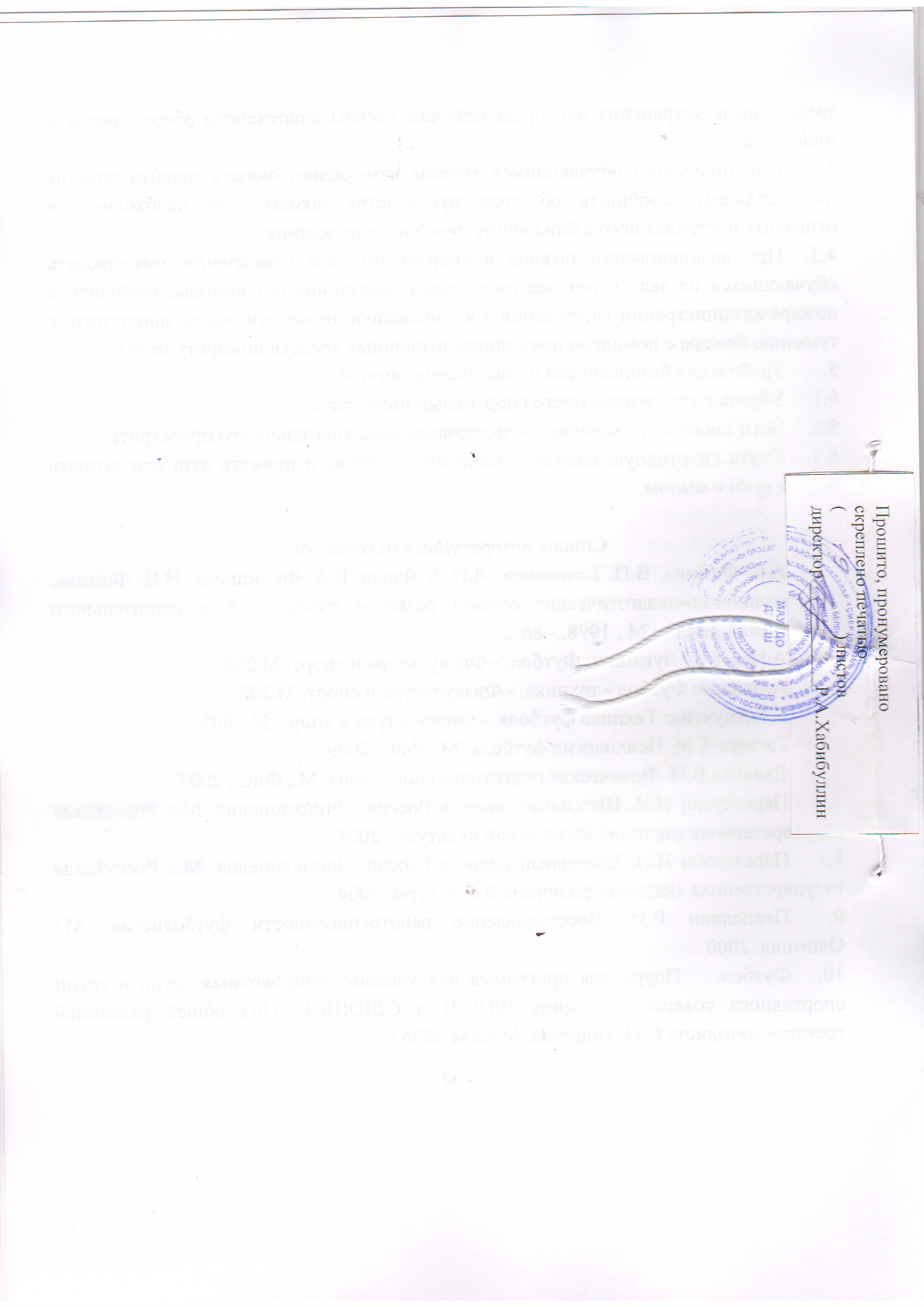 Этап подготовкиГодобученияМинимально е число учащихся в группеМаксимально е число учащихся в группеКол-во уч. часов в неделю, месяц, год ТребованияпоспортивнойподготовкеСпортивнооздоровительныйВесьпериод15253 – 12-108ПриростпоказателейОФПНачальной подготовки1 года обучения15256-24-216ПоказателиОФП,СФП№ВидыподготовкисеноктноядекянвфевмарапрмайВсего1Теоретическаяподготовка111111172Общаяфизическая543555342363Специальнаяфизическая423444354334Техническо - тактическая223222322205Соревнования22--2-286Контрольныеиспытания-2-----24Всего часов121212121212121212108№ВидыподготовкисеноктноядекянвфевмарапрмайВсего1Теоретическаяподготовка111111172Общаяфизическая87771010777703Специальнаяфизическая6686657107614Техническо - тактическая9741076766625Соревнования24--22-2126Контрольныеиспытания-2-----24Всего часов242424242424242424216ФизическиеспособностиКонтрольныеупражненияВозрастВозрастВозрастВозрастФизическиеспособностиКонтрольныеупражнения11-14 лет11-14 лет15-17 лет15-17 летФизическиеспособностиКонтрольныеупражненияМалДев.Юн.Дев.СкоростныеБег 30 м, сек----СкоростныеБег 60 м, сек8,910,0--СкоростныеБег 100 м, сек--14,117,4КоординационныеЧелночный бег3х10 м, сек8,49,37,99,3Скоростно-силовыеПрыжок в длинус места, см190165205170ВыносливостьБег    2000    м,мин/сек9,2011,30-10,40ВыносливостьБег    3000    м,мин/сек--12,40-ГибкостьНаклон   вперед из    положения сидя, см812912СиловыеПодтягивание на       высокой перекладине из виса, раз7-9-СиловыеПодтягивание на         низкой перекладине из виса лежа-12-13№УпражненияоцВОЗРАСТВОЗРАСТВОЗРАСТВОЗРАСТВОЗРАСТВОЗРАСТВОЗРАСТВОЗРАСТВОЗРАСТВОЗРАСТп/пенка7-8910111213141516171Бег 30 метров, сек56,56,25,95,65,35,04,74,44,24,047,06,76,46,15,85,55,24,94,74,537,57,26,86,66,36,05,85,45,25,02Прыжок в длину,516017018019020021022023024250см4150160170180190200210220024031401501601701801902002102302302203Челночный бег58,17,97,77,57,37,17,06,86,66,53 х 10 м, сек48,48,38,17,97,77,57,47,27,06,938,88,78,58,38,17,97,87,67,47,34Подтягивание,5681012141618202224кол-во раз44681012141618202232468101214161820